INDIAN SCHOOL AL WADI AL KABIR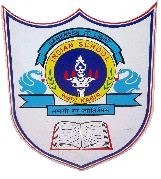 Class: VIIIDepartment: Social Science Date of submission:16-1-2020Winter Holiday Assignment Topic: The Changing of Visual ArtsYear: 2019-20IAnswer the following questions 1How did oil painting help artists?2Who was Samuel Bourne?3How were colonial portraits different from traditional Indian portraits?5Who was Raja Ravi Varma?6What did Indian photographers often recorded?